Life Sciences 11				Kingdom Animalia - Introduction		Name:												Date:By the end of the lesson you should be able to:Describe the 5 ways we classify animals - symmetry, germ layers, body plan, segmentation, animal evolution & early development pattern – and identify the most and least advanced forms within each classificationAnimal Characteristics____________________________ with a high degree of cell specialization.Type of cells: ____________________________Mode of nutrition: _________________________ by ingestion.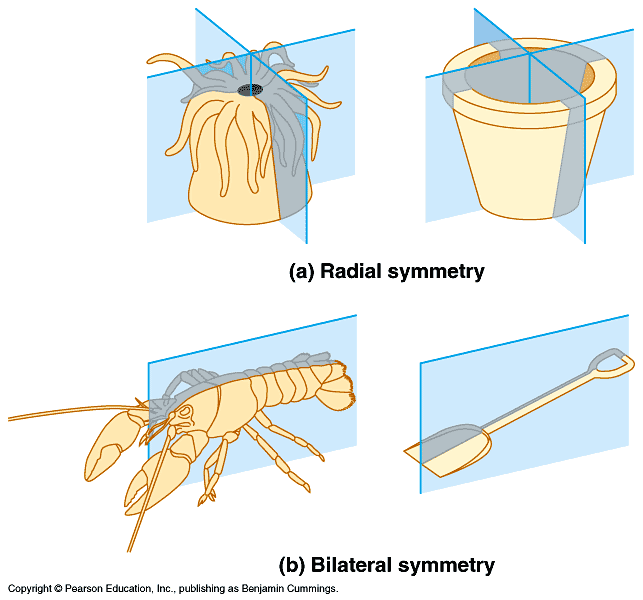 ________________________ cell walls.Classification Criteria1. Symmetry (body axis)With the exception of some sponges, every kind of animal exhibits some type of body symmetry. Two types: _______________________ and ________________________A. ________________Can be divided into ___________________ through central axis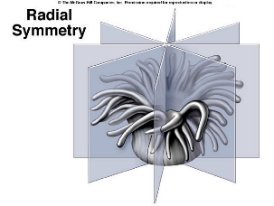 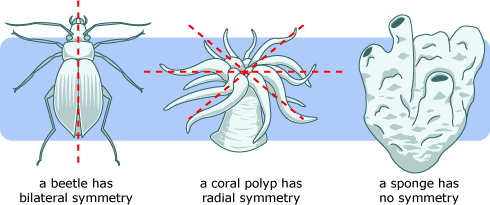 These have a ________________ shapeThink of a bicycle wheelAs a result, they have _______________,                                                                                                 _________________ like this sea anemone. 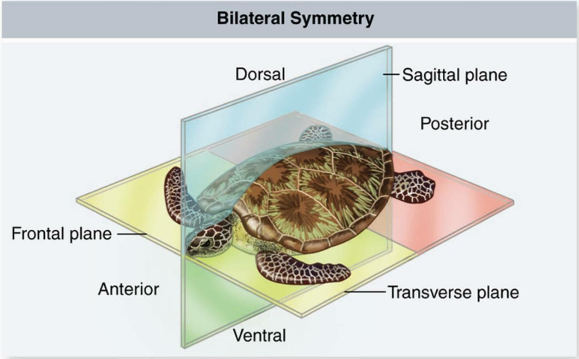 B._________________________________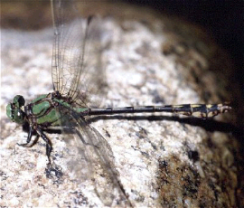 Can be cut into two equal halves _______________ ______________, through the mid dorsal line.Results in in anterior, posterior, ventral, dorsal, left and right.Allows for ______________________________ (concentration of sense organs and nerve cells at the front end of the body) 2. Germ layers     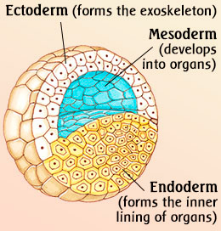 Early in animal development, cells will choose, or differentiate into three layers called germ layers. The word germ means grow - the germ layers in animals grow to form the			various tissues and organsThree types: No germ layers, diploblastic, triploblasticA. ___________________________This is the most __________________ as these animals develop _________________B. ___________________________________ germ layers: ectoderm and endoderm__________________: outer layer (forms ____________ and ________________)__________________: inner layer (forms lining of ___________________)C. ___________________________________ germ layers______________________ grows between the ectoderm and endoderm.Forms ____________________ and most of remaining internal organsThis is the highest level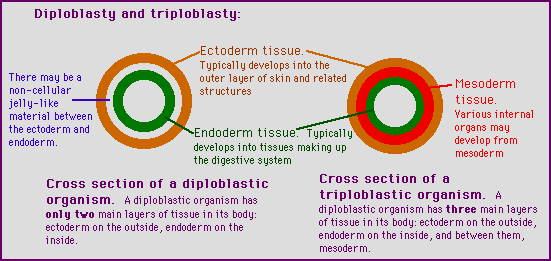 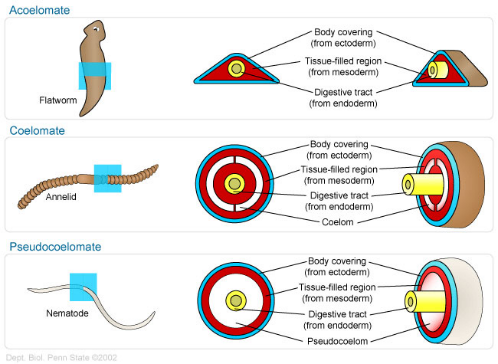 3. Body Plan: type of body cavityThe evolution of a body cavity, called a _______________, provided a place for organs and organ systems to grow___________________________: no coelom poorly developed organsB. ____________________________: false coelomHave a body cavity between endoderm and mesoderm layers_________________________________________________________________ through digestive tractSome organs systems develop in this spaceC. ____________________________: true coelomHave a body cavity located between the mesoderm of the body wall and the new layer of mesoderm around the gutAllows for ___________________________________________________________________________Highest level of development4. Segmentation leads to specialization and body regions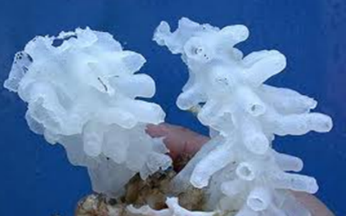 Non-Segmented:  no specialized sections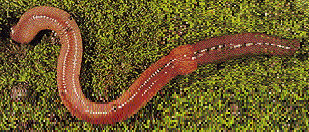 Segmented: _____________________________________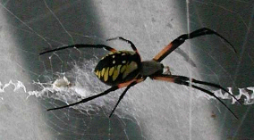 C.  Segmented _________________________Body segments fuse together to become body regions which focus on one set of tasks5. Animal Evolution & Early Development PatternWe typically study animals in three groups which reflect their evolutionary history.A. ______________________________________:These phyla demonstrate a fairly linear evolution (simple biology)They include: Porifera, Cnidaria, Platyhelminthes and NematodesB. ______________________________________: i. The __________________________________This is one of two main branches of animal evolutionNamed this way due to embryo development (___________ develops first from blastopore)They include the Annelids, Molluscs, and Arthropods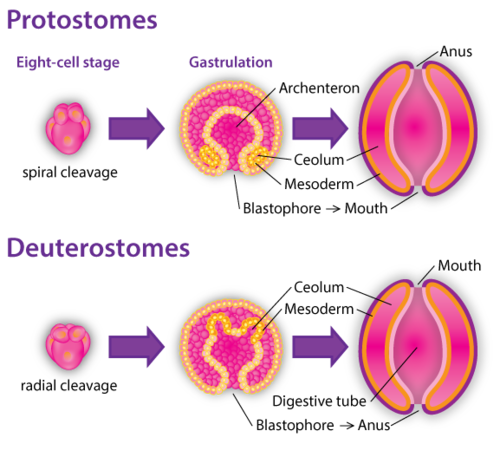 ii. The __________________________________These are the animals on the other great branch of animal evolution (_______ develops first)Include the echinoderms and lower chordatesC. VertebratesRepresent the most highly evolved animals (_____________)We will learn how different phylums and groups of animals do the following processes of life:FeedingRespirationCirculationExcretionResponseMovementReproduction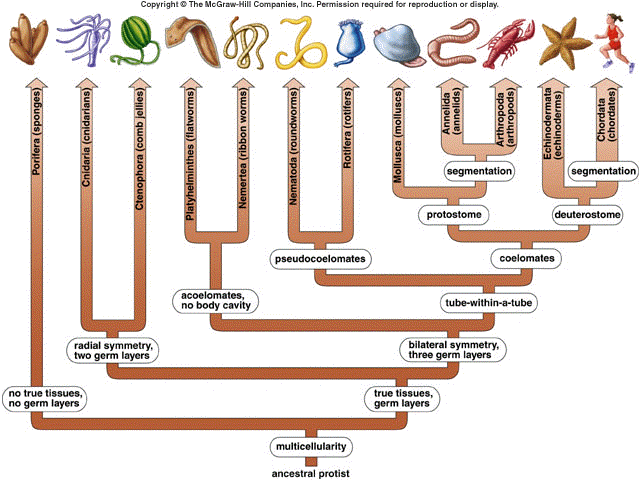 Can you …   … describe the 5 ways we classify animals - symmetry, germ layers, body plan, segmentation, animal evolution & early development pattern – and identify the most and least advanced forms within each classification?